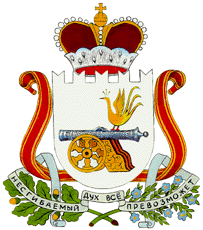 АДМИНИСТРАЦИЯ МУНИЦИПАЛЬНОГО ОБРАЗОВАНИЯ«ГЛИНКОВСКИЙ РАЙОН» СМОЛЕНСКОЙ ОБЛАСТИП О С Т А Н О В Л Е Н И Еот 29 декабря 2023 г.  № 553Администрация муниципального образовании «Глинковский район» Смоленской области п о с т а н о в л я е т:      1. Внести в постановление Главы муниципального образования «Глинковский район» Смоленской области от 24.01.2007 г. № 28 «Об оплате труда технических работников муниципального учреждения «Централизованная бухгалтерия образовательных учреждений» муниципального образования «Глинковский район» Смоленской области» (в редакции постановлений от 28.12.2007 г. № 267, от 03.02.2009 г. № 23, от 10.03.2011 г. № 44, от 24.10.2011 г. № 256, от 22.11.2012 г. № 327, 14.10.2013 г. № 269, от 30.12.2014 г. № 467, от 21.12.2017 г. № 530, от 30.09.2019 г. № 316, от 05.11.2020 г. № 359, от 19.10.2022 г. № 329, от 22.05.2023 г. № 190) изменения, изложив приложение № 1 в новой редакции (прилагается).2. Настоящее постановление вступает в силу с 1 января 2024 года. Глава муниципального образования «Глинковский район» Смоленской области                                                                        М.З. КалмыковРАЗМЕРЫдолжностных окладов технических работников муниципального учреждения «Централизованная бухгалтерия образовательных учреждений» муниципального образования «Глинковский район» Смоленской областиО внесении изменений в постановление Главы муниципального образования «Глинковский район» от 24.01.2007 г. № 28Приложение  к постановлению Администрации  муниципального образования «Глинковский район»Смоленской областиот29.12.2023 г. № 553 Наименование должностиРазмер должностного оклада (3 группа)Менеджер9668